17. listopad 1939Po vzniku protektorátu se začal formovat nejen odboj, ale začaly se objevovat i akce, které měly demonstrovat národní hodnoty. Vrcholem byly podzimní akce, už v rámci vypuknuvší druhé světové války.Video 1 – Odbojný protektorátVideo 2 – Studenti proti totalitěVideo 3 – Uzavření vysokých škol v roce 1939____________________________________________________Ve videu 1 historikové podrobně popisují akce, jimiž český národ po vzniku protektorátu v březnu 1939 dával najevo, že tu je a není zlomen. Vypište podle videa, o jaké národní akce se jedná a diskutujte ve skupinách, jaký měly ohlas v tehdejší splečnosti.……………………………………………………………………………………………………………………………………………………………………………………………………………………………………………………………………………………………………………………………………………………………………………………………………………………………………………………………………………………………………………………………………………………………………………………………………………………………………………………………………………………………………………………………………………………………………………………………………………………………………………………Video 1 je zakončeno informací o studentu Janu Opletalovi. Zjistěte si o něm více informací.…………………………………………………………………………………………………………………………………………………………………………………………………………………………………………………………………………………………………………………………………………………………………………………………………………………………………………………………………………………………………………………………………………………………………………………………………………………………………………………………………………………..…………………………………………Video 2 blíže popisuje události, k nimž došlo v roce 1939 při výročí svátku 28. října. Jednou z obětí střeby byl Jan Opletal, o němž jste zjisťovali informace v předchozí úloze. Méně známou a nepříliš připomínanou obětí byl dělník Václav Sedláček. Najděte si o něm informace a pokuste se v diskusi se spolužáky najít důvod/důvody, proč jeho jméno není tak známé oproti Opletalově jménu.………………………………………………………………………………………………………………………………………………………………………………………………………………………………………………………………………………………………………………………………………………………………………………………………………………………………………………………………………………………………………………………………………………………………………………………………………………………………………………………………………………………………………………………………Ve videu 3 se ústy pamětníka seznamujete s událostmi, které se staly 17. listopadu 1939. Zjistěte a napište, zda a případně jakou mají souvislost s událostmi 17. listopadu 1989.………………………………………………………………………………………………………………………………………………………………………………………………………………………………………………………………………………………………………………………………………………………………………………………………………………………………………………………………………………………………………………………………………………………………………………………………………………………………………………………………………………………………………………………………Co jsem se touto aktivitou naučil(a):……………………………………………………………………………………………………………………………………………………………………………………………………………………………………………………………………………………………………………………………………………………………………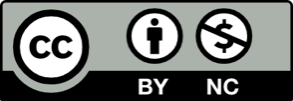 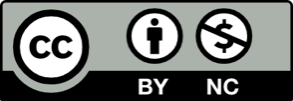 